Table S1. Scoring scale and calculating of mycorrhizal colonization and arbuscule abundance* adapted from mycorrhiza manual (https://www2.dijon.inra.fr/mychintec/Protocole/Workshop_Procedures.html#1.5), Session 1.5 Estimation of AMF colonization** adapted from Derkowska, E., Sas-Paszt, L., Sumorok, B., Szwonek, E., and Gluszek, S. 2008. The influence of mycorrhization and organic mulches on mycorrhizal frequency in apple and strawberry roots. Journal of Fruit and Ornamental Plant Research, 16, 227-242.Table S2. Influence of SUT47 on Acaulospora tuberculata root establishment at different sample dates.*  p < 0.05; ** p < 0.01; ns, not significant				^ = up regulated protein when compare with controlTable S4. Influence of AM and SUT47 on antioxidative enzymes activity and the content of SA and H2O2 at different sample dates.*  p < 0.05; ** p < 0.01; ns, not significant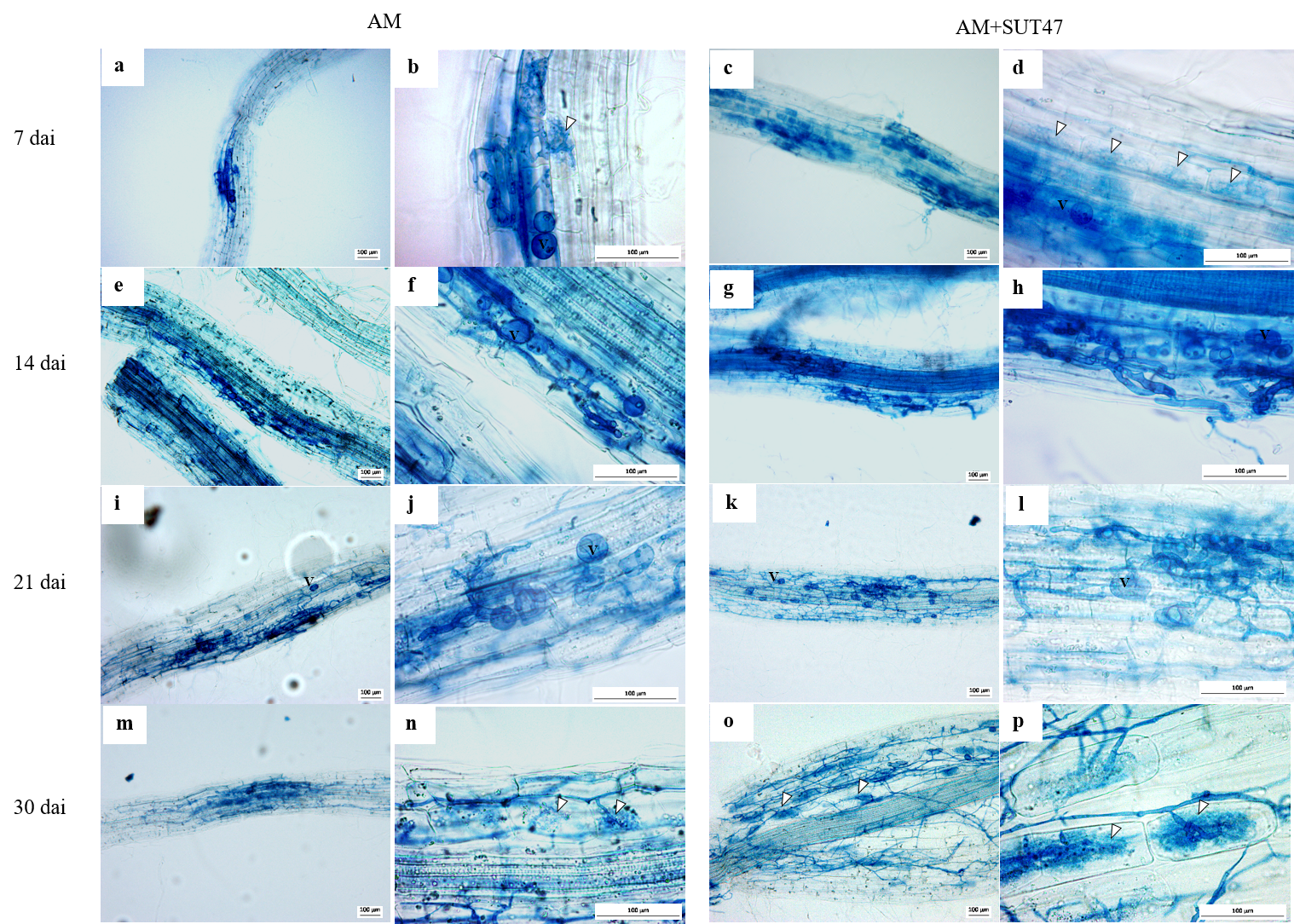 The protein-protein interactionThe 15 selected spot proteins were analyzed the protein-protein interaction network using STRING system, and only 13 proteins were matched with this database (Show in below figure).  The first group contains two proteins, BX9 and PR1, which did not have the protein-protein interaction between them.  However, these two proteins were linked with the reduced form of nicotinamide adenine dinucleotide (NADH).  Although NADH was not significantly altered in our proteomics analysis, this protein has a common function in energy production. It was found that this protein interacted with all other proteins in different groups. Especially in the group of energy metabolism, a network of NADH, GLXI, GLN4, MDH, and TPI interacted among themselves.  Interestingly, the TPI protein interacted with the SOD_Mn presence in the ROS-scavenging enzyme group.  However, other proteins including CPN20, CPN60, and actin showed the protein interaction and also interacted with several proteins in ROS-scavenging enzyme group. Our result of the protein-protein interaction network predicted the information which supports the possible functional relationship among them.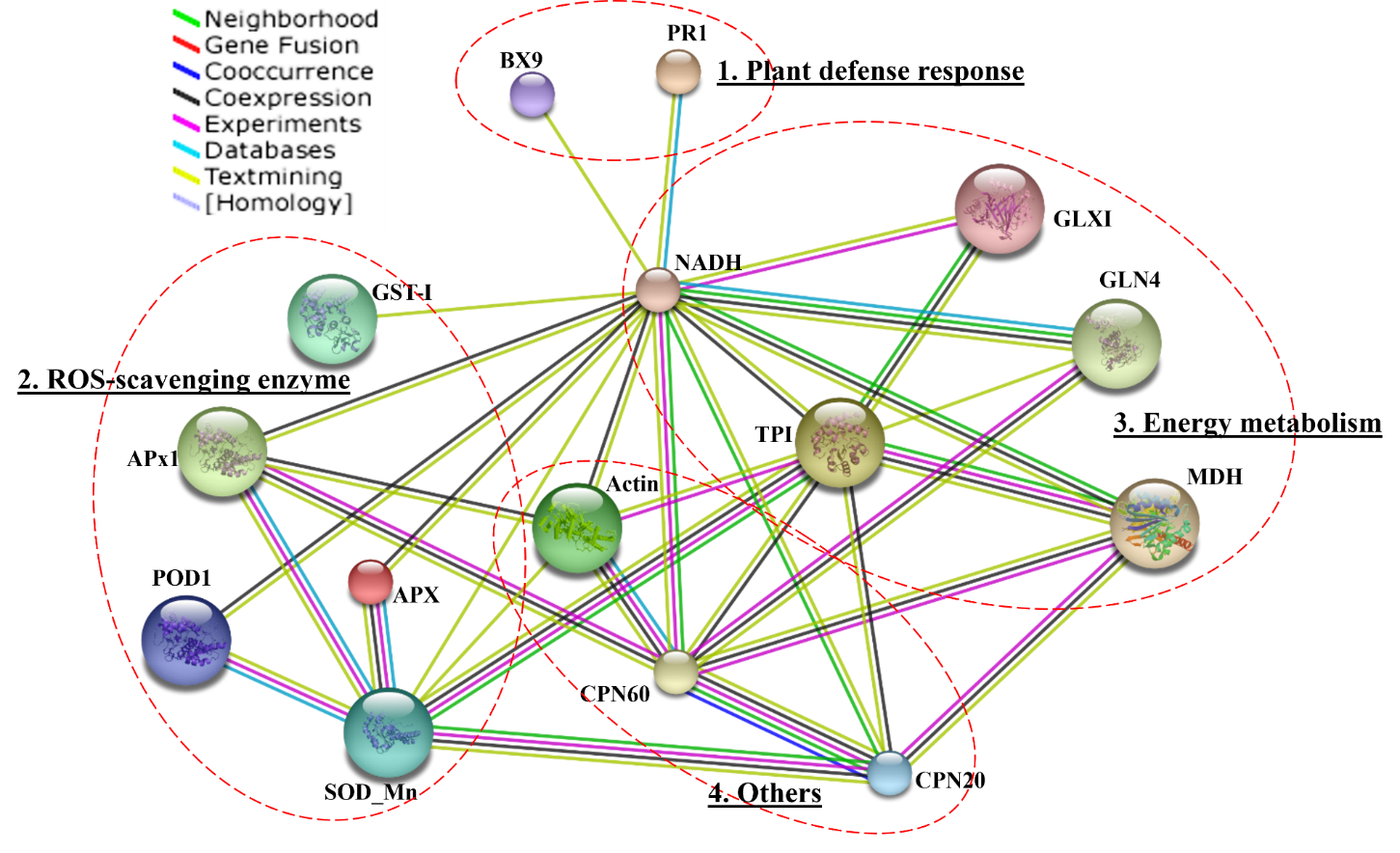 The protein-protein interaction network of the identified differentially expressed proteins. The network containing 13 identified differentially expressed proteins was mapped using the STRING system based on evidence with different types. The links between proteins represent possible interaction. Different line colors represent the types of evidence for the associations, which are shown in the legend. (Red line - indicates the presence of fusion evidence, Green line - neighborhood evidence, Blue line - cooccurrence evidence, Purple line - experimental evidence, Yellow line - textmining evidence, Light blue line - database evidence, and Black line - coexpression evidence)A. Scaling scale *A. Scaling scale *A. Scaling scale *Degree of colonizationExplanationExplanation0No structures of arbuscular fungi have formed within the root segmentNo structures of arbuscular fungi have formed within the root segment1Structures of arbuscular fungi have formed which occupy less than 1% of the root segmentStructures of arbuscular fungi have formed which occupy less than 1% of the root segment2Structures of arbuscular fungi occupy less than 10% of the root segmentStructures of arbuscular fungi occupy less than 10% of the root segment3Structures of arbuscular fungi occupy less than 50% of the root segmentStructures of arbuscular fungi occupy less than 50% of the root segment4Structures of arbuscular fungi occupy more than 50% of the root segmentStructures of arbuscular fungi occupy more than 50% of the root segment5Structures of arbuscular fungi occupy more than 90% of the root segmentStructures of arbuscular fungi occupy more than 90% of the root segmentArbuscule of abundanceExplanationExplanationA0No arbuscular structuresNo arbuscular structuresA1Single arbuscular structures observedSingle arbuscular structures observedA2Small groups of arbuscular structures observedSmall groups of arbuscular structures observedA3Large groups of arbuscular structures observedLarge groups of arbuscular structures observedB. Calculating Formulae **B. Calculating Formulae **B. Calculating Formulae ** ParametersFormulaewhereFrequency of mycorrhizal in the root system (F%)F   – mycorrhizal frequencylm – total number of root segments in which         mycelium had formedlt   – total number of the segments examined.Intensity of the mycorrhizal colonization in the root system (M%)M  – relative mycorrhizal frequency,n5  – n1 – total number of root segments in which the degree of colonization by mycorrhizal structures was 5-1lt   – total number of the segments examined.Intensity of the mycorrhizal colonization in the root fragments (m%)m – absolute mycorrhizal intensityM – relative mycorrhizal frequencylm  – total number of root segments in which mycelium had formedlt  – total number of the segments examined.Arbuscule abundance in mycorrhizal parts of root fragments (a%)where:a – absolute abundance of arbusculesm – absolute mycorrhizal intensitylm – total number of root segments in which mycelium had formedn5 –n1– total number of root segments in which the degree of colonization by mycorrhizal structures was 5-1Arbuscule abundance in the root system (A%)A – relative abundance of arbuscules,M– relative mycorrhizal intensitya – absolute abundance of arbuscules.Interactions% F%M%A%V%m%a%vSampling date*************Inoculated plantnsns******Sampling date × Inoculated plantnsns****ns***Protein spot No.IntensityIntensityIntensityIntensityp <0.05> 2 foldsProtein spot No.ControlAMSUT47AM+SUT47p <0.05> 2 folds1n5.67^n36.00^++2n24.33^n31.67^++15n5.33^15.33^21.67^++7n18.00^18.66^19.67^++6n5.67^n15.33^++11n11.67^n13.67^++12n5.67^n12.67^++5n28.00^n31.33^++4n9.33^n11.33^++9n4.00^n9.00^++816.338.676.668.00++10n8.00^n8.00^++13n3.00^n7.67^++16n6.67^n6.00^++14n10.00^n5.00^++3n6.33^n3.67^++0n44.67^n3.00^++1911.0015.67^57.00^n++24n6.67^32.66^n++2016.0010.0032.00^n++23n8.00^9.33^n++187.6732.66^7.00n++22n6.00^6.33^n++172.003.33^5.33^n++2115.338.994.67n++265.3312.33^nn++2812.672.00nn++3014.672.33n11.00++2910.674.33nn++2711.334.67nn++3111.673.33nn++2510.672.33nn++InteractionsH2O2SAT-SODAPXPODSampling date**********AM**********SUT47******ns**AM × SUT47*******nsSampling date × AM*********Sampling date × SUT47**ns******Sampling date × AM × SUT47******nsns